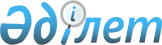 Жақсы аудандық мәслихатының 2009 жылғы 23 желтоқсандағы № С-23-2 "2010-2012 жылдарға арналған Жақсы ауданының бюджеті туралы" шешіміне өзгерістер енгізу туралыАқмола облысы Жақсы аудандық мәслихатының 2010 жылғы 19 қарашадағы № ВС-29-2 шешімі. Ақмола облысы Жақсы ауданының Әділет басқармасында 2010 жылғы 26 қарашада № 1-13-119 тіркелді

      2008 жылғы 4 желтоқсандағы Қазақстан Республикасының Бюджет Кодексінің 106 бабына, 2001 жылғы 23 қаңтардағы Қазақстан Республикасының «Қазақстан Республикасындағы жергілікті мемлекеттік басқару және өзін-өзі басқару туралы» Заңының 6 бабына сәйкес, Жақсы аудандық мәслихаты ШЕШІМ ЕТТІ:



      1. Жақсы аудандық мәслихатының «2010-2012 жылдарға арналған Жақсы ауданының бюджеті туралы» 2009 жылғы 23 желтоқсандағы № С-23-2 (нормативтік құқықтық актілерді мемлекеттік тіркеудің Тізілімінде № 1-13-102 тіркелген, 2010 жылғы 22 қаңтарда аудандық «Жақсы жаршысы» газетінде жарияланған) шешіміне келесі өзгерістер енгізілсін:

      1-тармақта:

      1-тармақшада:«2002021» сандары «2031001,7» сандарына ауыстырылсын;

      «236706» сандары «234833» сандарына ауыстырылсын;

      «7829» сандары «9702» сандарына ауыстырылсын;

      «1749364» сандары «1778344,7» сандарына ауыстырылсын;

      2-тармақшада:

      «2063072,9» сандары «2092053,6» сандарына ауыстырылсын;

      3 тармақшада:

      «14244» сандары «14006,6» сандарына ауыстырылсын;

      «0» саны «237,4» сандарына ауыстырылсын;

      5 - тармақшада:

      «-75295,9» сандары «-75058,5» сандарына ауыстырылсын;

      6 - тармақшада:

      «75295,9» сандары «75058,5» сандарына ауыстырылсын;

      2 тармақта:

      2 тармақшадағы келесі мазмұндағы жолдары алынып тасталсын:

      «коммуналдық мемлекеттік кәсіпорындардың таза кіріс түсімдері»;        «жергілікті бюджеттен қаржыландырылатын мемлекеттік мекемелердің қызметтерін іске асыру түсімдері»;

      5 тармақта:

      «15307» сандары «15301» сандарына ауыстырылсын;

      «5541» сандары «5537» сандарына ауыстырылсын;

      «4097» сандары «4095» сандарына ауыстырылсын;

      8 тармақта:

      «16254» сандары «17737,7» сандарына ауыстырылсын;

      «2010» сандары « 3493,7» сандарына ауыстырылсын;

      9 тармақта:

      «381828» сандары «409458» сандарына ауыстырылсын;

      13 тармақта:

      «5963» сандары «5836» сандарына ауыстырылсын;

      «509» сандары «382» сандарына ауыстырылсын;

      15 тармақ алынып тасталсын.



      2. Жақсы аудандық мәслихатының «2010-2012 жылдарға арналған Жақсы ауданының бюджеті туралы» 2009 жылғы 23 желтоқсандағы № С-23-2 (нормативтік құқықтық актілерді мемлекеттік тіркеудің Тізілімінде № 1-13-102 тіркелген, 2010 жылғы 22 қаңтарда аудандық «Жақсы жаршысы» газетінде жарияланған) шешімінің 1, 5 қосымшалары осы шешімнің 1, 2 қосымшаларына сәйкес жаңа редакцияда баяндалсын.



      3. Осы шешім Жақсы ауданының Әділет басқармасында мемлекеттік тіркелген күннен бастап күшіне енеді және 2010 жылдың 1 қаңтарынан бастап қолданысқа енгізіледі.      Жақсы аудандық мәслихатының

      кезектен тыс жиырма тоғызыншы

      сессиясының төрағасы                       Б.Жанәділов      Жақсы аудандық

      мәслихатының хатшысы                       Б.Жанәділов      КЕЛІСІЛГЕН      Жақсы ауданының әкімі                      И.Қабдуғалиев      «Жақсы ауданының экономика

      және бюджеттік жоспарлау бөлімі»

      мемлекеттік мекемесінің бастығы            Қ.Дүзелбаев

Жақсы аудандық мәслихатының

2010 жылғы 19 қарашадағы № ВС-29-2

шешіміне 1 қосымшаЖақсы аудандық мәслихатының

2009 жылғы 23 желтоқсандағы № С-23-2

шешіміне 1 қосымша

Жақсы аудандық мәслихатының

2010 жылғы 19 қарашадағы

№ ВС-29-2 шешіміне

2 қосымшаЖақсы аудандық мәслихатының

2009 жылғы 23 желтоқсандағы

№ С-23-2 шешіміне

5 қосымша 2010 жылға ауыл (селолық), ауылдық (селолық) округтерінің бюджеттік бағдарламаларының (кіші бағдарламалардың) тізбесі
					© 2012. Қазақстан Республикасы Әділет министрлігінің «Қазақстан Республикасының Заңнама және құқықтық ақпарат институты» ШЖҚ РМК
				СанатыСанатыСанатыСанаты2010 жылСыныбыСыныбыСыныбы2010 жылІшкі сыныбыІшкі сыныбы2010 жылАТАУЫI. ТҮСІМДЕР2031001,71Салықтық түсімдер23483301Табыс салығы77072Жеке табыс салығы770703Әлеуметтік салық1063451Әлеуметтік салық10634504Меншікке салынатын салықтар1087891Мүлікке салынатын салықтар773433Жер салығы33944Көлік құралдарына салынатын салық199075Бірыңғай жер салығы814505Тауарларға, жұмыстарға және қызметтерге салынатын iшкi салықтар103632Акциздер13403Табиғи және басқа да ресурстарды пайдаланғаны үшін түсетін түсімдер52734Кәсіпкерлік және кәсіби қызметті жүргізгені үшін алынатын алым375008Заңдық мәнді іс-әрекеттерді жасағаны және (немесе) оған уәкілеттігі бар мемлекеттік органдар немесе лауазымды адамдар құжаттар бергені үшін алынатын міндетті төлемдер16291Мемлекеттік баж16292Салықтық емес түсімдер970201Мемлекеттік меншіктен түсетін кірістер6791Мемлекеттік кәсіпорындардың таза кіріс бөлігінің түсімдері03Мемлекет меншігіндегі акциялардың мемлекеттік пакеттеріне дивидендтер25Мемлекет меншігіндегі мүлікті жалға беруден түсетін кірістер67702Мемлекеттік бюджеттен қаржыландырылатын мемлекеттік мекемелердің тауарларды (жұмыстарды, қызметтерді) өткізуінен түсетін түсімдер01Мемлекеттік бюджеттен қаржыландырылатын мемлекеттік мекемелердің тауарларды (жұмыстарды, қызметтерді) өткізуінен түсетін түсімдер004Мемлекеттік бюджеттен қаржыландырылатын, сондай-ақ Қазақстан Республикасы Ұлттық Банкінің бюджетінен (шығыстар сметасынан) ұсталатын және қаржыландырылатын мемлекеттік мекемелер салатын айыппұлдар, өсімпұлдар, санкциялар, өндіріп алулар89061Мұнай секторы ұйымдарынан түсетін түсімдерді қоспағанда, мемлекеттік бюджеттен қаржыландырылатын, сондай-ақ Қазақстан Республикасы Ұлттық Банкінің бюджетінен (шығыстар сметасынан) ұсталатын және қаржыландырылатын мемлекеттік мекемелер салатын айыппұлдар, өсімпұлдар, санкциялар, өндіріп алулар890606Басқа да салықтық емес түсімдер1171Басқа да салықтық емес түсімдер1173Негізгі капиталды сатудан түсетін түсімдер812203Жерді және материалдық емес активтерді сату81221Жерді сату80592Материалдық емес активтерді сату634Трансферттердің түсімдері1778344,702Мемлекеттiк басқарудың жоғары тұрған органдарынан түсетiн трансферттер1778344,72Облыстық бюджеттен түсетін трансферттер1778344,7АТАУЫАТАУЫАТАУЫАТАУЫ2010 жылФункционалдық топФункционалдық топФункционалдық топФункционалдық топ2010 жылБюджеттік бағдарламалардың әкімшісіБюджеттік бағдарламалардың әкімшісіБюджеттік бағдарламалардың әкімшісі2010 жылБағдарламаБағдарлама2010 жылII. ШЫҒЫНДАР2092053,601Жалпы сипаттағы мемлекеттік қызметтер164502112Аудан (облыстық маңызы бар қала) мәслихатының аппараты10707001Аудан (облыстық маңызы бар қала) мәслихатының қызметін қамтамасыз ету жөніндегі қызметтер10707122Аудан (облыстық маңызы бар қала) әкімінің аппараты38312001Аудан (облыстық маңызы бар қала) әкімінің қызметін қамтамасыз ету жөніндегі қызметтер34278002Ақпараттық жүйелер құру2334004Мемлекеттік органдарды материалдық-техникалық жарақтандыру1700123Қаладағы аудан, аудандық маңызы бар қала, кент, ауыл (село), ауылдық (селолық) округ әкімінің аппараты96762001Қаладағы аудан, аудандық маңызы бар қаланың, кент, ауыл (село), ауылдық (селолық) округ әкімінің қызметін қамтамасыз ету жөніндегі қызметтер94366023Мемлекеттік органдарды материалдық-техникалық жарақтандыру2296024Ақпараттық жүйелер құру100452Ауданның (облыстық маңызы бар қаланың) қаржы бөлімі8053001Аудандық бюджетті орындау және коммуналдық меншікті (облыстық маңызы бар қала) саласындағы мемлекеттік саясатты іске асыру жөніндегі қызметтер6869002Ақпараттық жүйелер құру50003Салық салу мақсатында мүлікті бағалауды жүргізу159011Коммуналдық меншікке түскен мүлікті есепке алу, сақтау, бағалау және сату975453Ауданның (облыстық маңызы бар қаланың) экономика және бюджеттік жоспарлау бөлімі10668001Экономикалық саясатты, мемлекеттік жоспарлау жүйесін қалыптастыру және дамыту және ауданды (облыстық маңызы бар қаланы) басқару саласындағы мемлекеттік саясатты іске асыру жөніндегі қызметтер10522005Мемлекеттік органдарды материалдық-техникалық жарақтандыру14602Қорғаныс2230122Аудан (облыстық маңызы бар қала) әкімінің аппараты2230005Жалпыға бірдей әскери міндетті атқару шеңберіндегі іс-шаралар223003Қоғамдық тәртіп, қауіпсіздік, құқықтық, сот, қылмыстық-атқару қызметі0458Ауданның (облыстық маңызы бар қаланың) тұрғын үй-коммуналдық шаруашылығы, жолаушылар көлігі және автомобиль жолдары бөлімі0021Елдi мекендерде жол жүрісі қауiпсiздiгін қамтамасыз ету004Білім беру1050007,8464Ауданның (облыстық маңызы бар қаланың) білім бөлімі1050007,8001Жергілікті деңгейде білім беру саласындағы мемлекеттік саясатты іске асыру жөніндегі қызметтер6228002Ақпараттық жүйелер құру50003Жалпы білім беру925977,2004Ауданның (облыстық маңызы бар қаланың) мемлекеттік білім беру мекемелерінде білім беру жүйесін ақпараттандыру4581005Ауданның (облыстық маңызы бар қаланың) мемлекеттік білім беру мекемелер үшін оқулықтар мен оқу-әдiстемелiк кешендерді сатып алу және жеткізу10788006Балаларға қосымша білім беру19730009Мектепке дейінгі тәрбие ұйымдарының қызметін қамтамасыз ету57195,3018Кәсіптік оқытуды ұйымдастыру8458011Өңірлік жұмыспен қамту және кадрларды қайта даярлау стратегиясын іске асыру шеңберінде білім беру объектілерін күрделі, ағымды жөндеу17000,306Әлеуметтік қамсыздандыру және әлеуметтік көмек80513451Ауданның (облыстық маңызы бара қаланың) жұмыспен қамту және әлеуметтік бағдарламалар бөлімі80513001Жергілікті деңгейде халық үшін әлеуметтік бағдарламаларды жұмыспен қамтуды қамтамасыз етуді іске асыру саласындағы мемлекеттік саясатты іске асыру жөніндегі қызметтер14573012Ақпараттық жүйелер құру50002Еңбекпен қамту бағдарламасы24161005Мемлекеттік атаулы әлеуметтік көмек983006Тұрғын үй көмегі6056007Жергілікті өкілетті органдардың шешімі бойынша мұқтаж азаматтардың жекелеген топтарына әлеуметтік көмек10720010Үйден тәрбиеленіп оқытылатын мүгедек балаларды материалдық қамтамасыз ету320011Жәрдемақыларды және басқа да әлеуметтік төлемдерді есептеу, төлеу мен жеткізу бойынша қызметтерге ақы төлеу554014Мұқтаж азаматтарға үйінде әлеуметтік көмек беру772601618 жасқа дейінгі балаларға мемлекеттік жәрдемақылар6262017Мүгедектерді оңалту жеке бағдарламасына сәйкес, мұқтаж мүгедектерді міндетті гигиеналық құралдарымен қамтамасыз етуге, және ымдау тілі мамандарының, жеке көмекшілердің қызмет көрсету1351019Ұлы Отан соғысындағы Жеңістің 65 жылдығына орай Ұлы Отан соғысының қатысушылары мен мүгедектеріне Тәуелсіз Мемлекеттер Достастығы елдері бойынша, Қазақстан Республикасының аумағы бойынша жол жүруін, сондай-ақ оларға және олармен бірге жүретін адамдарға Мәскеу, Астана қалаларында мерекелік іс-шараларға қатысуы үшін тамақтануына, тұруына, жол жүруіне арналған шығыстарын төлеуді қамтамасыз ету179020Ұлы Отан соғысындағы Жеңістің 65 жылдығына орай Ұлы Отан соғысының қатысушылары мен мүгедектеріне, сондай-ақ оларға теңестірілген, оның ішінде майдандағы армия құрамына кірмеген, 1941 жылғы 22 маусымнан бастап 1945 жылғы 3 қыркүйек аралығындағы кезеңде әскери бөлімшелерде, мекемелерде, әскери-оқу орындарында әскери қызметтен өткен, запасқа босатылған (отставка), «1941-1945 жж. Ұлы Отан соғысында Германияны жеңгені үшiн» медалімен немесе «Жапонияны жеңгені үшін» медалімен марапатталған әскери қызметшілерге, Ұлы Отан соғысы жылдарында тылда кемінде алты ай жұмыс істеген

(қызметте болған) адамдарға біржолғы материалдық көмек төлеу757807Тұрғын үй – коммуналдық шаруашылығы129233,8123Қаладағы аудан, аудандық маңызы бар қала, кент, ауыл (село), ауылдық (селолық) округ әкімінің аппараты6234008Елді мекендерде көшелерді жарықтандыру3725009Елді мекендердің санитариясын қамтамасыз ету1188011Елді мекендерді абаттандыру мен көгалдандыру771014Елді мекендерді сумен жабдықтауды ұйымдастыру550458Ауданның (облыстық маңызы бар қаланың) тұрғын үй-коммуналдық шаруашылығы, жолаушылар көлігі және автомобиль жолдары бөлімі23759012Сумен жабдықтау және су бөлу жүйесінің қызмет етуі6772015Елдi мекендердегі көшелердi жарықтандыру1065016Елді мекендердің санитариясын қамтамасыз ету2873018Елді мекендерді абаттандыру мен көгалдандыру13049467Ауданның (облыстық маңызы бар қаланың) құрылыс бөлімі99240,8003Мемлекеттік коммуналдық тұрғын үй қорының тұрғын үй алу және (немесе) құрылысы54633004Инженерлік коммуникациялық инфрақұрылымды дамыту, жайластыру және (немесе) сатып алу44607,808Мәдениет, спорт, туризм және ақпараттық кеңістік62603455Ауданның (облыстық маңызы бар қаланың) мәдениет және тілдерді дамыту бөлімі47095001Жергілікті деңгейде тілдерді және мәдениетті дамыту саласындағы мемлекеттік саясатты іске асыру жөніндегі қызметтер3707003Мәдени – демалыс жұмысын қолдау24086006Аудандық, (қалалық) кітапханалардың жұмыс істеуі16744007Мемлекеттік тілді және Қазақстан халықтарының басқа да тілдерін дамыту2558456Ауданның (облыстық маңызы бар қаланың) ішкі саясат бөлімі6984001Жергілікті деңгейде ақпарат, мемлекеттілікті нығайту және азаматтардың әлеуметтік сенімділігін қалыптастыру саласында мемлекеттік саясатты іске асыру жөніндегі қызметтер4698002Газеттер мен журналдар арқылы мемлекеттік ақпараттық саясат жүргізу жөніндегі қызметтер2286465Ауданның (облыстық маңызы бар қаланың) дене шынықтыру және спорт бөлімі8524001Жергілікті деңгейде дене шынықтыру және спорт саласындағы мемлекеттік саясатты іске асыру жөніндегі қызметтер4822006Аудандық (облыстық маңызы бар қалалық)деңгейде спорттық жарыстар өткізу1362007Әртүрлі спорт түрлері бойынша аудан (облыстық маңызы бар қала) құрама командаларының мүшелерін дайындау және олардың облыстық спорт жарыстарына қатысуы234010Ауыл, су, орман, балық шаруашылығы, ерекше қорғалатын табиғи аумақтар,қоршаған ортаны және жануарлар дүниесін қорғау, жер қатынастары441014,7453Ауданның (облыстық маңызы бар қаланың) экономика және бюджеттік жоспарлау бөлімі3493,7099Республикалық бюджеттен берілетін нысаналы трансферттер есебінен ауылдық елді мекендер саласының мамандарын әлеуметтік қолдау шараларын іске асыру3493,7462Ауданның (облыстық маңызы бар қаланың) ауыл шаруашылығы бөлімі7587001Жергілікті деңгейде ауыл шаруашылығы саласындағы мемлекеттік саясатты іске асыру жөніндегі қызметтер7587463Ауданның (облыстық маңызы бар қаланың) жер қатынастары бөлімі7064001Аудан (облыстық маңызы бар қала) аумағында жер қатынастарын реттеу саласындағы мемлекеттік саясатты іске асыру жөніндегі қызметтер5721008Мемлекеттік органдарды материалдық-техникалық жарақтандыру149004Жердi аймақтарға бөлу жөнiндегi жұмыстарды ұйымдастыру1194467Ауданның (облыстық маңызы бар қаланың) құрылыс бөлімі409458012Су шаруашылығының объектілерін дамыту409458473Ауданның (облыстық маңызы бар қаланың) ветеринария бөлімі13412001Жергілікті деңгейде ветеринария саласындағы мемлекеттік саясатты іске асыру жөніндегі қызметтер4647004Мемлекеттік органдарды материалдық-техникалық жарақтандыру380011Эпизоотияға қарсы іс-шаралар жүргізу838511Өнеркәсіп, сәулет, қала құрылысы және құрылыс қызметі16176467Ауданның (облыстық маңызы бар қаланың) құрылыс бөлімі5625001Жергілікті деңгейде құрылыс саласындағы мемлекеттік саясаты іске асыру жөніндегі қызметтер5575014Ақпараттық жүйелер құру50468Ауданның (облыстық маңызы бар қаланың) сәулет және қала құрылысы бөлімі10551001Жергілікті деңгейде сәулет және қала құрылысы саласындағы мемлекеттік саясатты іске асыру жөніндегі қызметтер4376003Ауданның қала құрылысы даму аумағын және елді мекендердің бас жоспарлары схемаларын әзірлеу617512Көлік және коммуникация79406123Қаладағы аудан, аудандық маңызы бар қала, кент, ауыл (село), ауылдық (селолық) округ әкімінің аппараты46376013Аудандық маңызы бар қалаларда, кенттерде, ауылдарда (селоларда), ауылдық (селолық) округтерде автомобиль жолдарының жұмыс істеуін қамтамасыз ету6376020Өңірлік жұмыспен қамту және кадрларды қайта даярлау стратегиясын іске асыру шеңберінде елді-мекендер көшелерін жөндеу және ұстау40000458Ауданның (облыстық маңызы бар қаланың) тұрғын үй-коммуналдық шаруашылығы, жолаушылар көлігі және автомобиль жолдары бөлімі33030023Автомобиль жолдарының жұмыс істеуін қамтамасыз ету23030008Өңірлік жұмыспен қамту және кадрларды қайта даярлау стратегиясын іске асыру шеңберінде аудандық маңызы бар автомобиль жолдарын, қала және елді-мекендер көшелерін жөндеу және ұстау1000013Басқалар9982452Ауданның (облыстық маңызы бар қаланың) қаржы бөлімі012Ауданның (облыстық маңызы бар қаланың) жергілікті атқарушы органының резерві0458Ауданның (облыстық маңызы бар қаланың) тұрғын үй-коммуналдық шаруашылығы, жолаушылар көлігі және автомобиль жолдары бөлімі5859001Жергілікті деңгейде тұрғын үй-коммуналдық шаруашылығы, жолаушылар көлігі және автомобиль жолдары саласындағы мемлекеттік саясатты іске асыру жөніндегі қызметтер5859469Ауданның (облыстық маңызы бар қаланың) кәсіпкерлік бөлімі4123001Жергілікті деңгейде кәсіпкерлік пен өнеркәсіпті дамыту саласындағы мемлекеттік саясатты іске асыру жөніндегі қызметтер4054003Кәсіпкерлік қызметті қолдау69Трансферттер56385,3452Ауданның (облыстық маңызы бар қаланың) қаржы бөлімі56385,3006Нысаналы пайдаланылмаған (толық пайдаланылмаған) трансферттерді қайтару43,3020Бюджет саласындағы еңбекақы төлеу қорының өзгеруіне байланысты жоғары тұрған бюджеттерге берілетің ағымдағы нысаналы трансферттер56342III. ТАЗА БЮДЖЕТТІК НЕСИЕЛЕНДІРУ14006,6Бюджеттік несиелер1424410Ауыл, су, орман, балық шаруашылығы, ерекше қорғалатын табиғи аумақтар,қоршаған ортаны және жануарлар дүниесін қорғау, жер қатынастары14244453Ауданның (облыстық маңызы бар қаланың) экономика және бюджеттік жоспарлау бөлімі14244006Ауылдық елді мекендердің әлеуметтік саласының мамандарын әлеуметтік қолдау шараларын іске асыру үшін бюджеттік кредиттер14244Бюджеттік несиелердің өтелуі237,4ІV. ҚАРЖЫ АКТИВТЕРІМЕН ЖАСАЛАТЫН ОПЕРАЦИЯЛАР БОЙЫНША САЛЬДО0V. БЮДЖЕТТІҢ ТАПШЫЛЫҒЫ-75058,5VI. БЮДЖЕТТІҢ ТАПШЫЛЫҒЫН ҚАРЖЫЛАНДЫРУ75058,5АтауыАтауыАтауыАтауыАтауыАтауыСомаФункционалдық топФункционалдық топФункционалдық топФункционалдық топФункционалдық топФункционалдық топСомаҚұрылым ішіндегіҚұрылым ішіндегіҚұрылым ішіндегіҚұрылым ішіндегіҚұрылым ішіндегіСомаБюджеттік бағдарламалардың әкімшісіБюджеттік бағдарламалардың әкімшісіБюджеттік бағдарламалардың әкімшісіБюджеттік бағдарламалардың әкімшісіСомаБағдарламаБағдарламаБағдарламаБағдарламаСомаКіші бағдарламаКіші бағдарлама1111124149 372,01123Жақсы ауданының Жақсы ауылы әкімінің аппараты55740001Қаладағы аудан, аудандық маңызы бар қаланың, кент, ауыл (село), ауылдық (селолық) округ әкімінің қызметін қамтамасыз ету жөніндегі қызметтер1143023Мемлекеттік органдарды материалдық-техникалық жарақтандыру95024Ақпараттық жүйелер құру50008Елді мекендерде көшелерді жарықтандыру1710013Аудандық маңызы бар қалаларда, кенттерде, ауылдарда (селоларда), ауылдық (селолық) округтерде автомобиль жолдарының жұмыс істеуін қамтамасыз ету2742020Өңірлік жұмыспен қамту және кадрларды қайта даярлау стратегиясын іске асыру шеңберінде елді-мекендер жолдарын жөндеу және ұстау400001123Жақсы ауданының Белағаш ауылы әкімінің аппараты6112001Қаладағы аудан, аудандық маңызы бар қаланың, кент, ауыл (село), ауылдық (селолық) округ әкімінің қызметін қамтамасыз ету жөніндегі қызметтер5797023Мемлекеттік органдарды материалдық-техникалық жарақтандыру95011Елді мекендерді абаттандыру мен көгалдандыру58013Аудандық маңызы бар қалаларда, кенттерде, ауылдарда (селоларда), ауылдық (селолық) округтерде автомобиль жолдарын жұмыс істеуін қамтамасыз ету1621123Жақсы ауданының Беловод ауылдық округі әкімінің аппараты6043001Қаладағы аудан, аудандық маңызы бар қаланың, кент, ауыл (село), ауылдық (селолық) округ әкімінің қызметін қамтамасыз ету жөніндегі қызметтер5657023Мемлекеттік органдарды материалдық-техникалық жарақтандыру95011Елді мекендерді абаттандыру мен көгалдандыру58013Аудандық маңызы бар қалаларда, кенттерде, ауылдарда (селоларда), ауылдық (селолық) округтерде автомобиль жолдарын жұмыс істеуін қамтамасыз ету2331123Жақсы ауданының Жаңа Қийма ауылдық округі әкімінің аппараты12073001Қаладағы аудан, аудандық маңызы бар қаланың, кент, ауыл (село), ауылдық (селолық) округ әкімінің қызметін қамтамасыз ету жөніндегі қызметтер9155023Мемлекеттік органдарды материалдық-техникалық жарақтандыру95024Ақпараттық жүйелер құру50008Елді мекендерде көшелерді жарықтандыру2015009Елдi мекендердiң санитариясын қамтамасыз ету688011Елді мекендерді абаттандыру мен көгалдандыру70013Аудандық маңызы бар қалаларда, кенттерде, ауылдарда (селоларда), ауылдық (селолық) округтерде автомобиль жолдарын жұмыс істеуін қамтамасыз ету01123Жақсы ауданының Запорожье ауылдық округі әкімінің аппараты8230001Қаладағы аудан, аудандық маңызы бар қаланың, кент, ауыл (село), ауылдық (селолық) округ әкімінің қызметін қамтамасыз ету жөніндегі қызметтер7604023Мемлекеттік органдарды материалдық-техникалық жарақтандыру335011елді мекендерді абаттандыру және көгалдандыру58013Аудандық маңызы бар қалаларда, кенттерде, ауылдарда (селоларда), ауылдық (селолық) округтерде автомобиль жолдарын жұмыс істеуін қамтамасыз ету2331123Жақсы ауданының Есіл ауылдық округі әкімінің аппараты154001Қаладағы аудан, аудандық маңызы бар қаланың, кент, ауыл (село), ауылдық (селолық) округ әкімінің қызметін қамтамасыз ету жөніндегі қызметтер154023Мемлекеттік органдарды материалдық-техникалық жарақтандыру01123Жақсы ауданының Киев ауылы әкімінің аппараты5475001Қаладағы аудан, аудандық маңызы бар қаланың, кент, ауыл (село), ауылдық (селолық) округ әкімінің қызметін қамтамасыз ету жөніндегі қызметтер4851023Мемлекеттік органдарды материалдық-техникалық жарақтандыру215011Елді мекендерді абаттандыру мен көгалдандыру59013Аудандық маңызы бар қалаларда, кенттерде, ауылдарда (селоларда), ауылдық (селолық) округтерде автомобиль жолдарын жұмыс істеуін қамтамасыз ету3501123Жақсы ауданының Қайрақты ауылдық округі әкімінің аппараты5448001Қаладағы аудан, аудандық маңызы бар қаланың, кент, ауыл (село), ауылдық (селолық) округ әкімінің қызметін қамтамасыз ету жөніндегі қызметтер4701023Мемлекеттік органдарды материалдық-техникалық жарақтандыру225011Елді мекендерді абаттандыру мен көгалдандыру59013Аудандық маңызы бар қалаларда, кенттерде, ауылдарда (селоларда), ауылдық (селолық) округтерде автомобиль жолдарының жұмыс істеуін қамтамасыз ету233014Елді мекендерді сумен жабдықтауды ұйымдастыру2301123Жақсы ауданының Калинин ауылдық округі әкімінің аппараты6449001Қаладағы аудан, аудандық маңызы бар қаланың, кент, ауыл (село), ауылдық (селолық) округ әкімінің қызметін қамтамасыз ету жөніндегі қызметтер5601023Мемлекеттік органдарды материалдық-техникалық жарақтандыру236011Елді мекендерді абаттандыру мен көгалдандыру59013Аудандық маңызы бар қалаларда, кенттерде, ауылдарда (селоларда), ауылдық (селолық) округтерде автомобиль жолдарының жұмыс істеуін қамтамасыз ету233014Елді мекендерді сумен жабдықтауды ұйымдастыру3201123Жақсы ауданының Қызылсай ауылдық округі әкімінің аппараты6070001Қаладағы аудан, аудандық маңызы бар қаланың, кент, ауыл (село), ауылдық (селолық) округ әкімінің қызметін қамтамасыз ету жөніндегі қызметтер5567023Мемлекеттік органдарды материалдық-техникалық жарақтандыру95011Елді мекендерді абаттандыру мен көгалдандыру58013Аудандық маңызы бар қалаларда, кенттерде, ауылдарда (селоларда), ауылдық (селолық) округтерде автомобиль жолдарын жұмыс істеуін қамтамасыз ету3501123Жақсы ауданының Новокиенка ауылдық округі әкімінің аппараты6568001Қаладағы аудан, аудандық маңызы бар қаланың, кент, ауыл (село), ауылдық (селолық) округ әкімінің қызметін қамтамасыз ету жөніндегі қызметтер6062023Мемлекеттік органдарды материалдық-техникалық жарақтандыру215011Елді мекендерді абаттандыру мен көгалдандыру58013Аудандық маңызы бар қалаларда, кенттерде, ауылдарда (селоларда), ауылдық (селолық) округтерде автомобиль жолдарын жұмыс істеуін қамтамасыз ету2331123Жақсы ауданының Подгорное ауылы округі әкімінің аппараты5555001Қаладағы аудан, аудандық маңызы бар қаланың, кент, ауыл (село), ауылдық (селолық) округ әкімінің қызметін қамтамасыз ету жөніндегі қызметтер5049023Мемлекеттік органдарды материалдық-техникалық жарақтандыру215011Елді мекендерді абаттандыру мен көгалдандыру58013Аудандық маңызы бар қалаларда, кенттерде, ауылдарда (селоларда), ауылдық (селолық) округтерде автомобиль жолдарын жұмыс істеуін қамтамасыз ету2331123Жақсы ауданының Ешім ауылдық округі әкімінің аппараты7846001Қаладағы аудан, аудандық маңызы бар қаланың, кент, ауыл (село), ауылдық (селолық) округ әкімінің қызметін қамтамасыз ету жөніндегі қызметтер6868023Мемлекеттік органдарды материалдық-техникалық жарақтандыру95009Елдi мекендердiң санитариясын қамтамасыз ету500011Елді мекендерді абаттандыру мен көгалдандыру59013Аудандық маңызы бар қалаларда, кенттерде, ауылдарда (селоларда), ауылдық (селолық) округтерде автомобиль жолдарын жұмыс істеуін қамтамасыз ету3241123Жақсы ауданының Тарасов ауылдық округі әкімінің аппараты5595001Қаладағы аудан, аудандық маңызы бар қаланың, кент, ауыл (село), ауылдық (селолық) округ әкімінің қызметін қамтамасыз ету жөніндегі қызметтер5092023Мемлекеттік органдарды материалдық-техникалық жарақтандыру95011Елді мекендерді абаттандыру мен көгалдандыру58013Аудандық маңызы бар қалаларда, кенттерде, ауылдарда (селоларда), ауылдық (селолық) округтерде автомобиль жолдарын жұмыс істеуін қамтамасыз ету3501123Жақсы ауданының Терісаққан ауылдық округі әкімінің аппараты6475001Қаладағы аудан, аудандық маңызы бар қаланың, кент, ауыл (село), ауылдық (селолық) округ әкімінің қызметін қамтамасыз ету жөніндегі қызметтер5971023Мемлекеттік органдарды материалдық-техникалық жарақтандыру95011Елді мекендерді абаттандыру мен көгалдандыру59013Аудандық маңызы бар қалаларда, кенттерде, ауылдарда (селоларда), ауылдық (селолық) округтерде автомобиль жолдарын жұмыс істеуін қамтамасыз ету3501123Жақсы ауданының Чапай ауылы әкімінің аппараты5539001Қаладағы аудан, аудандық маңызы бар қаланың, кент, ауыл (село), ауылдық (селолық) округ әкімінің қызметін қамтамасыз ету жөніндегі қызметтер5094023Мемлекеттік органдарды материалдық-техникалық жарақтандыру95013Аудандық маңызы бар қалаларда, кенттерде, ауылдарда (селоларда), ауылдық (селолық) округтерде автомобиль жолдарын жұмыс істеуін қамтамасыз ету350